Руководствуясь Федеральным законом Российской Федерации от 22.10.2004          № 125-ФЗ  «Об архивном деле в Российской Федерации», приказом Федерального архивного агентства от 11.04.2018 № 43 «Об утверждении примерного положения об экспертной комиссии организации» и в целях экспертизы  ценности документов, отбора и подготовке их к передаче на хранение в сектор архива Козловского муниципального округа МАУК «Централизованная система библиотечного и архивного дела» Козловского муниципального округа Чувашской Республики, администрация Козловского муниципального округа Чувашской Республики п о с т а н о в л я е т:1. Утвердить Положение об экспертной комиссии Козловского муниципального округа Чувашской Республики, согласно приложению № 1 к настоящему постановлению. 2. Утвердить состав экспертной комиссии Козловского муниципального округа Чувашской Республики, согласно приложению № 2 к настоящему постановлению.3. Признать утратившим силу постановление администрации Козловского района Чувашской Республики от 30.01.2015 № 42 «О постоянно действующей экспертно-проверочной комиссии при администрации Козловского района Чувашской Республики».4. Настоящее постановление подлежит опубликованию в периодическом печатном издании «Козловский вестник» и размещению на официальном сайте Козловского муниципального округа в сети «Интернет». 5. Настоящее постановление вступает в силу после его официального опубликования.Приложение №1 к постановлению администрации Козловского муниципального округа Чувашской Республикиот  ____._____2023 № ____ПОЛОЖЕНИЕоб экспертной комиссии Козловского муниципального округа Чувашской Республики1. Общие положения1. Положение об экспертной комиссии администрации Козловского муниципального округа (далее - Положение) разработано в соответствии с подпунктом 9 пункта 6 Положения о Федеральном архивном агентстве, утвержденного Указом Президента Российской Федерации от 22.06.2016 № 293, Законом Чувашской Республики от 30 марта 2006 г. № 3 «Об архивном деле в Чувашской Республике», и на основании приказа Федерального архивного агентства от 11.04.2018 № 43 «Об утверждении примерного положения об экспертной комиссии организации».2. Экспертная комиссия администрации Козловского муниципального округа Чувашской Республики (далее – ЭК) создается в целях организации и проведения методической и практической работы по экспертизе ценности документов, образовавшихся в деятельности администрации Козловского муниципального округа, а также организациям-источникам комплектования муниципального архива Козловского муниципального округа Чувашской Республики.3. ЭК является совещательным органом при главе Козловского муниципального округа, создается постановлением администрации Козловского муниципального округа и действует на основании положения, утвержденного постановлением администрации Козловского муниципального округа.4. Персональный состав ЭК определяется постановлением администрации Козловского муниципального округа.В состав ЭК включаются 6 человек: председатель комиссии, секретарь комиссии, члены комиссии.Председателем ЭК назначается заместитель главы администрации - начальник отдела образования и молодежной политики администрации Козловского муниципального округа Чувашской Республики, а в его отсутствие один из заместителей главы администрации Козловского муниципального округа .5. В своей работе ЭК руководствуется Федеральным законом от 22.10.2004 № 125-ФЗ «Об архивном деле в Российской Федерации», Законом Чувашской Республики от 30.03.2006 № 3 «Об архивном деле в Чувашской Республике», законами и иными нормативными правовыми актами Российской Федерации, законами и иными нормативными правовыми актами Чувашской Республики в области архивного дела, локальными нормативными актами администрации, настоящим Положением.2. Функции ЭК2. Экспертная комиссия осуществляет следующие функции:2.1. Организует ежегодный отбор дел, образующихся в деятельности администрации Козловского муниципального округа, для хранения и уничтожения не реже 1 раза в 3 года.2.2. Рассматривает и принимает решения о согласовании:а) описей дел постоянного хранения управленческой и иных видов документации;б) описей дел по личному составу;в) описей дел временных (свыше 10 лет) сроков хранения;г) номенклатуры дел организации;д) актов о выделении к уничтожению документов, не подлежащих хранению;е) актов об утрате документов;ж) актов о неисправимом повреждении архивных документов;з) предложений об установлении (изменении) сроков хранения документов, не предусмотренных (предусмотренных) перечнями типовых архивных документов, а также перечнями документов, с указанием сроков их хранения, с последующим представлением их на согласование ЭПК.и) проектов локальных нормативных актов и методических документов администрации Козловского муниципального округа по делопроизводству и архивному делу.2.3. Обеспечивает представление на утверждение ЭПК согласованных ЭК описей дел постоянного хранения управленческой и иных видов документации, перечней проектов, проблем (тем), научно-технической документации, подлежащей передаче на постоянное хранение.2.4. Обеспечивает представление на согласование ЭПК, согласованные ЭК описи дел по личному составу, номенклатуру дел.2.5. Обеспечивает представление на согласование ЭПК актов об утрате документов, актов о неисправимых повреждениях архивных документов организаций-источников комплектования муниципального архива Козловского муниципального округа.2.6. Организует для работников организаций – источников комплектования муниципального архива Козловского муниципального округа консультации по вопросам работы с документами, оказывает им методическую помощь, участвует в подготовке и проведении мероприятий по повышению их квалификации.3. Права ЭК3. ЭК имеет право:3.1. Давать рекомендации структурным подразделениям администрации и работникам ведомственных архивов организаций-источников комплектования сектора архива Козловского муниципального округа по вопросам разработки номенклатур дел и формирования дел в делопроизводстве, экспертизы ценности документов, розыска недостающих дел постоянного срока хранения и  дел по личному составу, упорядочения и оформления документов для передачи в сектор архива Козловского муниципального округа.Запрашивать у руководителей структурных подразделений: а) письменные объяснения о причинах утраты, порчи или несанкционированного уничтожения документов постоянного и временных (свыше 10 лет) сроков хранения, в том числе документов по личному составу; б) предложения и заключения, необходимые для определения сроков хранения документов.3.2. Заслушивать на своих заседаниях руководителей структурных подразделений администрации и организаций-источников комплектования сектора архива Козловского муниципального округа о ходе подготовки документов к передаче на хранение в сектор архива Козловского муниципального округа, об условиях хранения и обеспечения сохранности документов, в том числе Архивного фонда Российской Федерации, о причинах утраты документов.3.3. Приглашать на заседания ЭК в качестве консультантов и экспертов представителей научных, общественных и иных организаций.3.4. Не принимать к рассмотрению и возвращать на доработку документы, подготовленные с нарушением правил организации хранения, комплектования, учета и использования документов Архивного фонда Российской Федерации и других архивных документов в государственных органах, органах местного самоуправления в организациях.4. Организация работы ЭК 4.1. ЭК взаимодействует с ЭПК Министерства культуры, по делам национальностей и архивного дела Чувашской Республики.4.2. Вопросы, относящиеся к компетенции ЭК, рассматриваются на ее заседаниях, которые проводятся по мере необходимости. Все заседания ЭК протоколируются.4.3. Заседание ЭК и принятые решения считаются правомочными, если на заседании присутствует более половины ее состава. 4.4. Решения ЭК принимаются по каждому вопросу (документу) отдельно большинством голосов присутствующих на заседании членов комиссии. При разделении голосов поровну решение принимает председатель ЭК.Право решающего голоса имеют только члены ЭК. Приглашенные консультанты и эксперты имеют право совещательного голоса.4.5. Ведение делопроизводства ЭК возлагается на секретаря ЭК.Приложение №2 к постановлению администрации Козловского муниципального округа Чувашской Республикиот  ____._____2023 № ____Состав экспертной комиссии Козловского муниципального округа Чувашской Республики ЧĂВАШ РЕСПУБЛИКИКУСЛАВККА МУНИЦИПАЛЛАОКРУГĔНАДМИНИСТРАЦИЙĔЙЫШĂНУ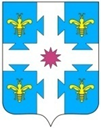  Чувашская республикаАДМИНИСТРАЦИЯКозловского муниципального округаПОСТАНОВЛЕНИЕ29.12.2023 №124229.12.2023 №124229.12.2023 №1242Об утверждении Положения и состава экспертной комиссии  Козловского муниципального округа Чувашской Республики ГлаваКозловского муниципального округа
Чувашской РеспубликиА.Н. ЛюдковЛукинова Н.В.Заместитель главы администрации МО по социальным вопросам – начальник отдела образования и молодежной политики администрации Козловского муниципального округа Чувашской Республики  (председатель комиссии);Васильева Т.Л.Управляющий делами МО – начальник отдела организационно-контрольной и кадровой работы администрации Козловского муниципального округа Чувашской Республики (заместитель председателя комиссии);Афанасьева Е.А. Главный специалист-эксперт отдела организационно-контрольной и кадровой работы администрации Козловского муниципального округа Чувашской Республики (секретарь комиссии);Матанова С.А.И.о. начальника отдела культуры, спорта, социального развития и архивного дела администрации Козловского муниципального округа Чувашской Республики (член комиссии);Маркова А.А.Начальник отдела правового обеспечения и цифрового развития администрации Козловского муниципального округа Чувашской Республики (член комиссии); Мачулка Е.Н.Заведующий сектором архива Козловского муниципального округа МАУК «Централизованная система библиотечного и архивного дела» Козловского муниципального округа Чувашской Республики (по согласованию) (член комиссии). 